CİHAZIN KULLANMA TALİMATITermoreaktörün fişini prize takınız.Metot seçme ekranının gelmesi için cihazın on/off düğmesine basınız.Numunede beklenen KOI konsantrasyonuna göre kullanılacak kiti seçiniz.Seçilen kite uygun olan metodu aşağı/yukarı yön düğmeleri ile seçiniz.Run/Enter tuşuna basınız (seçilen mod sıcaklığına çıkana kadar bekleyin).Program çalışmaya başlayınca, ölçüm kiti talimatlarında belirtilen işlemler uygulanarak hazırlanan numuneyi cihazın gözüne yerleştirin ve kapağı kapatınız.İşlem bittiğinde cihazı kapatınız. Programdan çıkmak için sağ/sol yön düğmelerinden birine basın ve ardından Run/Enter düğmesine basınız.Numunedeki KOI miktarını ölçmek için spektrofotometreyi kullanınız.10.Numune tutucu kafayı takınız.11. Spektrofotometrenin on/off düğmesine basınız.12. Numuneyi yerleştirin ve kapağı kapatınız.13. Zero/Test düğmesine basınız.14. Değeri ekrandan okuyunuz.15. Spektrofotometrenin on/off düğmesine basarak cihazı kapatınız.16. Cihazın fişini prizden çekiniz.17. Cihazı ilk defa kullanıyorsanız mutlaka bilen bir kişiden yardım isteyiniz.18. Cihazı ve etrafını uygun çözücüler kullanarak temiz bir biçimde bırakınız.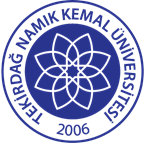 TNKÜ ÇORLU MÜHENDİSLİK FAKÜLTESİKOİ TEST CİHAZI KULLANMA TALİMATIDoküman No: EYS-TL-138TNKÜ ÇORLU MÜHENDİSLİK FAKÜLTESİKOİ TEST CİHAZI KULLANMA TALİMATIHazırlama Tarihi:11.04.2022TNKÜ ÇORLU MÜHENDİSLİK FAKÜLTESİKOİ TEST CİHAZI KULLANMA TALİMATIRevizyon Tarihi:--TNKÜ ÇORLU MÜHENDİSLİK FAKÜLTESİKOİ TEST CİHAZI KULLANMA TALİMATIRevizyon No:0TNKÜ ÇORLU MÜHENDİSLİK FAKÜLTESİKOİ TEST CİHAZI KULLANMA TALİMATIToplam Sayfa Sayısı:1Cihazın Markası/Modeli/ Taşınır Sicil NoSpectroquant/ TR320Kullanım AmacıTekstil malzemelerinin baskı işlemlerine kullanılırSorumlusu	Laboratuvar KomisyonuSorumlu Personel İletişim Bilgileri (e-posta, GSM)Doç. Dr. Aylin YILDIZ- ayildiz@nku.edu.trArş. Gör. Hayal OKTAY- hdalkilic@nku.edu.tr